ИГРЫ ДЛЯ РАЗВИТИЯ ПИСЬМЕННОЙ И           УСТНОЙ РЕЧИ У ШКОЛЬНИКОВ    С   ОВЗ5-7 классПрактическое пособие для учителей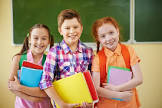 				Подготовила учитель-логопед МБОУ ОШ № 2 Лапшина О.Л.Игры, как средство  коррекции  письменной и устной речи можно использовать на занятиях по письму и чтению. Игра «Волшебное чтение»Цели:• развивать навыки зрительного восприятия и оптико-пространственные представления;• совершенствовать навык чтения;• формировать навыки звукобуквенного анализа и синтеза;• обогащать активный и пассивный словарь, формировать умение объяснят значения слов.Оборудование:  карточки с черно-белыми картинками.Использование:дети рассматривают карточку, уточняют, какие именно картинки на ней нарисованы. Ориентируясь на буквы, написанные внутри изображенного предмета, составляют и записывают слово. Затем объясняют его значение, дают характеристику (количество гласных,согласных,слогов), морфемный состав. С данным словом можно составить предложение, записать его, определить количество слов, наличие в предложении предлогов.Игра «Филлворд»Цели:• закреплять умение различать сходные по написанию печатные и письменные буквы;• развивать навыки языкового анализа и синтеза; слуховое и зрительное восприятие;• обогащать словарь. Оборудование: таблицы, внутри которых расположены поля 10 х 10 клеток, список слов для поиска.Использование:  предлагаете детям рассмотреть таблицы, прочитать слова, данные в списке. Все слова из списка находятся внутри полей.Ученик  объясняет местонахождение слова с ориентировкой: слева — справа, снизу — сверху. Найдя слово, зачеркивает его, объясняет значение слова и его написание (с учетом орфограмм).Игра «Улитка»Цели:• развивать умение анализировать предложения на слова (определять количество слов в предложении, отделять слова друг от друга, определять последовательность слов, находить предлоги (союзы) в предложении); • закреплять знания о написании предложений (первое слово в предложении пишется с заглавной буквы, в конце предложения ставится точка).Оборудование: игровые карточки «Улитка». Использование:детям раздаются игровые карточки с изображением «улитки», в раковине которой спрятаны предложения. Детям нужно с помощью маркера (или простого карандаша) отделить слова друг от друга, обозначить предложения (расставить заглавные буквы и точки в конце). Далее следует записать предложения (либо схематическим способом, либо обычным).Игра «Путешествие по предложениям»Цели:  развивать оптико-пространственные представления;   • совершенствовать навык чтения; • формировать навыки языкового анализа и синтеза; * активизировать слуховую память. Оборудование: таблицы с координатами (буквы и цифры сверху и слева), цветные кружки (по 8) для каждого ребенка.Использование: раздаете детям игровые таблицы, обращает их внимание на координаты вверху и слева в таблице. Называете детям разные координаты, найдя их пересечения, дети кладут цветные кружки, читают слова, затем из слов составляют предложения. Слова предлагаются в той последовательности, в которой они находятся в предложении. Далее следует запись предложений в тетрадь (или) их схематическое отображение.В качестве усложнения можно называть слова в предложении, нарушив последовательность слов.Игра «Загадки времен года»Цели:• совершенствовать зрительное восприятие (умение различать цвета);•развивать навыки аналитико-синтетической деятельности (составление предложений из слов, закрепление знаний о предложении, его написании);• формировать грамматически правильную речь.Оборудование: таблицы состоящие из квадратов, квадраты  раскрашены разными цветами , в них  записаны слова.Использование:предлагаете прочитать слова в цветных квадратах. Квадраты одной цветовой гаммы содержат слова, из которых нужно составить предложение. (над каждым словом записан вопрос который позволит правильно подобрать и изменить следующее слово).Эти слова потеряли свои места, поэтому детям необходимо найти место каждого слова в предложении. Составив предложение, дети произносят его и записывают, уточняя, что первое слово в предложении пишется с заглавной буквы, после последнего слова ставится точка, вопросительный или восклицательный знак.Игра «Родственники»Цели:• закреплять знания детей о родственных (однокоренных) словах;• совершенствовать навык чтения и аналитико-синтетическую деятельность• закреплять знания о частях слова, правописании безударных гласных (в числе и в корне слова).Оборудование: карточки с родственными (однокоренными) словами, записанными без пропусков.Использование:детям выдается игровая карточка. Логопед обращает внимание детей на то, что первое слово в карточке выделено жирным шрифтом, к нему подобраны слова, которые являются для него родственными, однокоренными, но эти слова записаны без пропусков. Дети должны отделить слова друг от друга, записать их в тетрадь. В каждом записанном слове дети уточняют  составные части (приставку, корень, суффикс и окончание).В качестве варианта использования игры  можно предложить составить предложения с заданными словами, уточнить правописание безударных гласных в корне слова и подобрать проверочные слова.